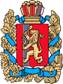 ОКТЯБРЬСКИЙ СЕЛЬСКИЙ СОВЕТ ДЕПУТАТОВБОГУЧАНСКОГО РАЙОНАКРАСНОЯРСКОГО КРАЯРЕШЕНИЕ10.04.2017 г.			п. Октябрьский				№ 43/82Об утверждении проекта РешенияОктябрьского сельского Совета депутатов«Отчета об исполнении бюджетаОктябрьского сельсовета Богучанскогорайона Красноярского края за 2016 год»В соответствии с Бюджетным кодексом Российской Федерации, на основании Федерального закона от 06.10.2003 г. № 131-ФЗ «Об общих принципах организации местного самоуправления в Российской Федерации», ст. 36 Устава Октябрьского сельсовета, Октябрьский сельский Совет депутатов РЕШИЛ:1. Утвердить проект решения Октябрьского сельского Совета депутатов «Отчет об исполнении бюджета Октябрьского сельсовета за 2016 год» согласно приложению № 1.2. Утвердить Порядок учета предложений по проекту, утвержденному пунктом № 1 настоящего решения, после его официального опубликования согласно приложению № 2.3. Назначить проведения публичных слушаний по проекту решения Октябрьского сельского Совета депутатов «Отчет об исполнении бюджета Октябрьского сельсовета за 2016 год» на 12 мая 2017 года на 17:00, место проведения: п.Октябрьский, ул.Победы, 12А.4. Администрации Октябрьского сельсовета обеспечить работу Оргкомитета по подготовке и проведению данных публичных слушаний.5. Контроль за выполнением решения оставляю за собой. 6. Решение вступает в силу со дня, следующего за днем его опубликования в периодическом печатном издании «Вестник депутата».Председатель Октябрьского сельскогоСовета, Глава Октябрьского сельсовета				Н.Ю. РозбицкаяПриложение № 1 к РешениюОктябрьского сельского Совета депутатовот 10.04.2017 № 43/82ПРОЕКТОКТЯБРЬСКИЙ СЕЛЬСКИЙ СОВЕТ ДЕПУТАТОВБОГУЧАНСКОГО РАЙОНАКРАСНОЯРСКОГО КРАЯРЕШЕНИЕ_____.2017 г.			п. Октябрьский				№ __/__Об утверждении отчета об исполненииБюджета Октябрьского сельсовета Богучанскогорайона Красноярского края за 2016 год»В соответствии с Бюджетным кодексом Российской Федерации, на основании Федерального закона от 06.10.2003 г. № 131-ФЗ «Об общих принципах организации местного самоуправления в Российской Федерации», ст. 36 Устава Октябрьского сельсовета, Октябрьский сельский Совет депутатов РЕШИЛ:1. Утвердить отчет об исполнении бюджета Октябрьского сельсовета за 2016 год:1.1. Утвердить отчет по доходам 19 924 925,14 рублей и расходам 18 935 240,88 рублей согласно приложениям № 1, 2 (форма № 0503123, форма № 0503117).1.2. Утвердить отчет о финансовых результатах деятельности Октябрьского сельсовета за 2016 год, согласно приложению № 3 (форма № 0503121).1.3. Утвердить отчет по использованию межбюджетных трансферов из федерального бюджета (движение целевых средств) согласно приложению № 4 (форма № 0503324).1.4. Утвердить баланс исполнения бюджета Октябрьского сельсовета за 2016 год согласно приложению № 5 (форма № 0503120).2. Решение вступает в силу со дня, следующего за днем его опубликования в периодическом печатном издании «Вестник депутата».Председатель Октябрьского сельскогоСовета, Глава Октябрьского сельсовета				Н.Ю. РозбицкаяПриложение № 2 к РешениюОктябрьского сельского Совета депутатовот 10.04.2017 № 43/82ПОРЯДОКУЧЕТА ПРЕДЛОЖЕНИЙ НАСЕЛЕНИЯ ОКТЯБРЬСКОГО СЕЛЬСОВЕТА
ПО ПРОЕКТУ РЕШЕНИЯ ОБ УТВЕРЖДЕНИИ ОТЧЕТА ОБ ИСПОЛНЕНИИ БЮДЖЕТА ОКТЯБРЬСКОГО СЕЛЬСОВЕТА БОГУЧАНСКОГО РАЙОНА КРАСНОЯРСКОГО КРАЯ ЗА 2016 ГОДНастоящий порядок разработан в соответствии с требованиями статьи 44 Федерального закона от 6 октября 2003 года № 131-ФЗ «Об общих принципах организации местного самоуправления в Российской Федерации» и регулирует порядок учета предложений населения Октябрьского сельсовета по проекту решения об утверждения отчета об исполнении бюджета Октябрьского сельсовета Богучанского района Красноярского края за 2016 год, порядок участия граждан в его обсуждении (далее по тексту проекта решения об утверждении отчета бюджета, Порядок).1. Общие положения1.1. Предложения об изменениях и дополнениях к опубликованному проекту проекта решения об утверждении отчета бюджета могут вноситься:1) гражданами, проживающими на территории Октябрьского сельсовета, в порядке индивидуальных или коллективных обращений;2) общественными объединениями;3) органами территориального общественного самоуправления.1.2. Население сельсовета вправе участвовать в обсуждении опубликованного проекта решения об утверждении отчета бюджета в иных формах, не противоречащих действующему законодательству Российской Федерации.1.3. Предложения об изменениях и дополнениях проекта решения об утверждении отчета бюджета, излагаются в протоколах, решениях, обращениях и в письменном виде передаются в комиссию по подготовке проекта решения об утверждении отчета бюджета (далее по тексту – комиссия), созданную при Октябрьском сельском Совете депутатов. Комиссия, ведущая учет предложений по проекта решения об утверждении отчета бюджета формируется Октябрьским сельским Советом депутатов (далее – Совет) на срок, установленный Советом.1.4. Предложения об изменениях и дополнениях к проекту решения об утверждении отчета бюджета должны быть внесены в комиссию в течение 20 дней с момента опубликования проекта.2. Организация обсуждения проекта решения о внесении изменений и дополнений в Устав2.1. Обсуждение гражданами проекта решения об утверждении отчета бюджета может проводиться в виде опубликования (обнародования) мнений, предложений, коллективных и индивидуальных обращений жителей сельсовета, заявлений общественных объединений, а также в виде дискуссий, «круглых столов», обзоров писем читателей, иных формах, не противоречащих законодательству.2.2. Граждане в праве участвовать в публичных слушаниях по проекту решения об утверждении отчета бюджета в соответствии с действующим на территории сельсовета Положением о проведении публичных слушаний в Октябрьском сельсовете.2.3. Должностные лица органов местного самоуправления Октябрьского сельсовета обязаны обеспечить разъяснение населению проекта решения об утверждении отчета бюджета в соответствии с действующим законодательством Российской Федерации.3. Порядок рассмотрения поступивших предложений об изменениях и дополнениях к проекту решения об утверждении отчета бюджета3.1. Все поступившие в комиссию предложения об изменениях и дополнениях к проекту решения об утверждении отчета бюджета.3.2. Предложения об изменениях и дополнениях к проекту решения об утверждении отчета бюджета должны соответствовать действующему на территории Российской Федерации законодательству.3.3. Предложения об изменениях и дополнениях к проекту решения об утверждении отчета бюджета, внесенные с нарушением сроков, предусмотренных настоящим Порядком, не подлежат рассмотрению.3.4. Поступившие предложения об изменениях и дополнениях к проекту решения об утверждении отчета бюджета предварительно изучаются членами комиссии и специалистами, привлекаемыми указанной комиссией для работы над подготовкой проекта соответствующего документа.4. Порядок учета предложений по проекту решения об утверждении отчета бюджета4.1. По итогам изучения, анализа и обобщения поступивших предложений об изменениях и дополнениях к проекту решения об утверждении отчета бюджета комиссия в течение пяти дней со дня истечения срока приема указанных предложений составляет заключение.4.2. Заключение комиссии на внесенные предложения об изменениях и дополнениях к проекту решения об утверждении отчета бюджета должно содержать следующие положения:1) общее количество поступивших предложений об изменениях и дополнениях к проекту решения об утверждении отчета бюджета;2) количество поступивших предложений об изменениях и дополнениях к проекту решения об утверждении отчета бюджета, оставленных в соответствии с настоящим Положением без рассмотрения;3) отклоненные предложения об изменениях и дополнениях к проекту решения об утверждении отчета бюджета ввиду несоответствия требованиям настоящего Положения;4) предложения об изменениях и дополнениях к проекту решения об утверждении отчета бюджета, рекомендуемые комиссией к отклонению;5) предложения об изменениях и дополнениях к проекту решения об утверждении отчета бюджета, рекомендуемые комиссией для внесения в текст проекта соответствующего документа.4.3. Комиссия представляет в Совет свое заключение с приложением всех поступивших предложений об изменениях и дополнениях к проекту решения об утверждении отчета бюджета и заключений, указанных в пункте 4.1 настоящего Положения.4.4. Совет депутатов рассматривает заключение комиссии в порядке, установленном регламентом работы сельского Совета депутатов.